ประกาศองค์การบริหารส่วนตำบลเสือหึงเรื่อง ผลพิจารณาการสอบราคาจ้างโครงการปรับปรุงถนนสายบ้านในสวน   หมู่ที่ 7……………………………………………………..		ตามที่องค์การบริหารส่วนตำบลเสือหึง        ได้ดำเนินการสอบราคาจ้างโครงการปรับปรุงถนนสายบ้านในสวน  หมู่ที่  7    ตามประกาศสอบราคาดังกล่าว		ปรากฏว่ามีผู้ซื้อเอกสารสอบราคาจ้างโครงการดังกล่าว    จำนวน      11  ราย     และ  มีผู้ยื่นซองเสนอราคา  จำนวน  3   ราย  ได้แก่	1.  หจก. อภิชัจจ์บริการ                            เสนอราคา     237,000.- บาท  เอกสารครบถ้วน	2.  หจก. ชูเพ็ชรการโยธา            	   เสนอราคา     238,000.- บาท  เอกสารครบถ้วน	3.  หจก. นครไทยพัฒนาก่อสร้าง             เสนอราคา     238,400.-  บาท เอกสารครบถ้วน		คณะกรรมการเปิดซองสอบราคาได้มีมติเป็นเอกฉันท์ให้   หจก.  อภิชัจจ์บริการ    เป็นผู้ได้รับการคัดเลือก  เป็นผู้รับจ้างในการสอบราคาจ้างครั้งนี้		จึงเรียนมาเพื่อประกาศให้ทราบโดยทั่วกัน			ประกาศ  ณ  วันที่     22      เดือน     กันยายน    พ.ศ.  ๒๕๕7						(ลงชื่อ)...........................................							( นายนพภาพร  ศรีแค )					                    นายกองค์การบริหารส่วนตำบลเสือหึง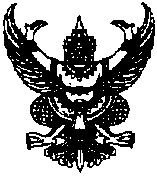 